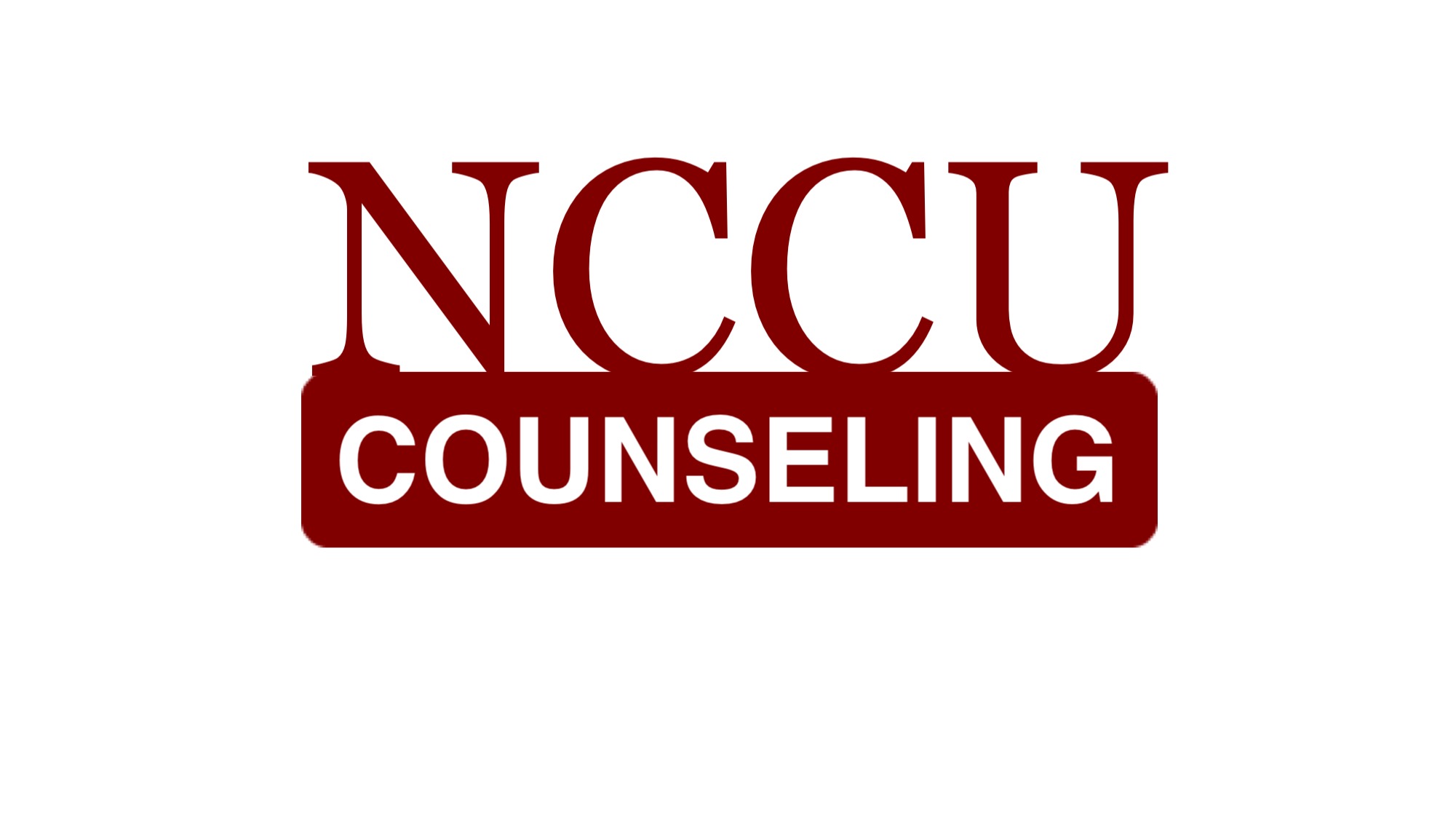 North Carolina Central University“Communicating to Succeed”“Preparing Educators for Diverse Cultural Contexts for the 21st Century”The School of Education’s Vision: To become an international community of scholars who are culturally responsive educators and practitionersMISSIONThe mission of North Carolina Central University is to prepare students academically and professionally to become leaders to advance consciousness of social responsibility in a diverse, global society.  In accordance with the larger institution, the mission of the North Carolina Central School of Education is “to prepare educational professionals to serve and inspire excellence in teaching, administration, counseling, communication, technology, community outreach, and other related services”.  Central to this aim is “the development of leaders who promote social justice and dedicate themselves to the well-being of a global society”. The Counselor Education Program prepares counselors to work in mental health, school, and career counseling settings who promote social justice and responsibility, serve as leaders in a diverse and global community, and respond to the complexity of human needs across the lifespan. To this end, the program emphasizes increasing awareness, knowledge, and skills in interacting with economically, socially, and culturally diverse populations.  Our partnerships with local agencies and schools foster an understanding of multicultural and diverse populations and counseling interventions that promote empowerment. www.nccucounseling.comSyllabusCON 5362 – OL1Diagnosis, Assessment, & PsychopathologySummer Session 1 - 2023Instructor: 				Kyla M. Kurian, Ph.D., LCMHC, QSCampus Office: 			2122 School of EducationTelephone:				919/530-6922Email:				kkurian@nccu.eduWebEx Office:	https://nccu.webex.com/meet/kkurianOffice Hours:	No office hours held during the summer; please email as needed.Required Text and Materials:  American Psychiatric Association. (2022). Diagnostic and statistical manual of mental disorders (5th ed., text rev.). https://doi.org/10.1176/appi.books.9780890425787Association for Advanced Training in the Behavioral Sciences. (2022). National Clinical Mental Health Counselor Exam Licensing Prep (NCMHCE). Ventura, CA: Author.  https://behavioral-science.aatbs.com/nccu/ (Click here for discounted prices.)DSM-5® Differential Diagnosis App:  Below is the link and discount code for a 10% discount for DSM-5 for North Carolina Central University. I will have that available from until May of 2021 for your students and faculty. Discount code: nccu  Discount link: https://www.unboundmedicine.com/inst/nccu DSM-5® Differential Diagnosis App WalkthroughThis video provides a detailed overview of the new DSM-5® Differential Diagnosis App from Unbound Medicine. Created in partnership with the American Psychiatric Association (APA), this interactive mobile app helps clinicians perform faster and more accurate psychiatric diagnoses.  https://www.youtube.com/watch?v=bY_Ig1SYtOQOptionalThis resource is optional but can be rented and/or bought via Amazon: Print Copy or KindleTherapist's Guide to Clinical Intervention: The 1-2-3's of Treatment Planning (Practical Resources for the Mental Health Professional) (Paperback)by Sharon L. Johnson (Author)Therapist’s Guide to Clinical Intervention, Third Edition, is an essential reference for providing clinical services and associated case formulations requiring formalized goals and objectives.  It is ideal for use in assessment, treatment, consultation, completing insurance forms, and/or participating in managed care.  This practical, hand-on book, outlines treatment goals and objectives for each type of psychopathology as defined by the diagnostic and statistical manual by the American Psychiatric Association.  It additionally provides skill-building resources and samples of all major professional forms likely to be used in clinical treatment.   The third edition conveniently maps individualized treatment plans utilizing evidence-based best practices and standards of care.  Diagnostic information is presented by associated disorder or theme for easier access.  New special assessments and skill-building entries are included.  Also new are numerous website/URLs associated with research articles, and consumer resources have been provided to complement clinical information and patient education.  Course Description:This class is an extension of assessment, evaluation, and analysis in counseling and provides an examination of advanced assessment skills.  Experience in conducting the clinical formulation interview and treatment planning will be provided.Course Prerequisites:  All phase 1 counseling courses, and Assessment, Evaluation, and Analysis in Counseling (CON 5361).Keep Assignments:Maintaining an electronic portfolio is a REQUIREMENT for continued enrollment as a degree-seeking student in the School of Education at North Carolina Central University. Our program is in the process of transitioning over to a new portfolio system. You MUST will be asked to maintain a portfolio while enrolled in school, and you will be required to upload a majority of your assignments to the system. The university will use the information to track data and verify that you have met competencies of your program of study - but more importantly - this system will serve as your own professional e-portfolio and file storage. Keep a look out for new information. LEARNING OUTCOMESCounselor Education Program ObjectivesThe program develops counselors who:Develop a theoretically solid philosophy of practice;Apply knowledge, skills, and dispositions consistent with the ACA Code of Ethics;Formulate a professional identity that responds to the needs of their client populations;Utilize cultural competence in practice; Act with expertise in individual, group and family counseling with diverse clients on personal, social, emotional, career, and educational issues that impact development across their lifespan;Develop leadership ability and advocate to meet client needs and to remove individual and systematic barriers to development;Build and sustain collaborative partnerships with stakeholders for promoting social justice, equity, and access;Utilize appropriate assessment tools and procedures;Consult with others concerning the developmental needs of culturally diverse clients; Integrate research data into evidence-based practice.Diagnosis, Assessment, and Psychopathology Learning OutcomesThe Student Learning Outcomes for Diagnosis, Assessment, and Psychopathology are based on the Clinical Mental Health Counseling CACREP Standards (CACREP, 2016) as shown in the table below: KEY PERFORMANCE INDICATORS FOR CON 5362KPI #1) Clinical Mental Health Counseling: Students will demonstrate understanding of psychopathology as well as principles, models, and documentation formats of biopsychosocial case conceptualization and treatment planning. (Knowledge)• Case Conceptualization/Treatment PlanKPI #2) Clinical Mental Health Counseling: Students will demonstrate knowledge of different types of assessment tools, and treatment modalities related to addiction and trauma and grief (Knowledge)• Case studyKPI #3) Clinical Mental Health Counseling: Students will demonstrate culturally appropriate clinical assessment, diagnostic skills, treatment planning and application of appropriate treatment modalities to a broad range of psychological disorders as well as mental and emotional concerns. (Skills)• Case Conceptualization/Treatment Plan*These assignments are meant to assess your knowledge, skills, and/or dispositions and represents a Key Performance Indicator for students in our program. Should you not demonstrate the knowledge, skills, and/or dispositions at the appropriate level you will be asked to re-do the assignment. (Phase One courses students must earn a C or better and for Phases Two and Three students must earn a grade of B or better on the designated KPI assignment.)COURSE POLICIES AND EXPECTATIONSCareless preparation (i.e., spelling and grammatical errors) or inappropriate presentations will negatively affect the grade for that assignment or task.  Do not submit any work that you have not proofread.  Late assignments, if accepted, will have a reduced grade.Please complete all of your coursework independently, unless the assignment specifically requires collaboration with classmates.  All of your coursework should be attempted on your own. Plagiarizing work in any assignment will result in automatic failure in the course.Read the entire syllabus.  Follow all directions and due dates provided in the syllabus and on the website (no exceptions).Read and listen/watch all material provided on the course website as it is presented (e.g., PowerPoint Presentations, videos, podcasts, supplemental readings, etc.).  Complete all assigned readings.  It is not acceptable to read only a portion of the reading assignments for this course. You are expected to be prepared to discuss, summarize, and react to all readings.Regularly check your NCCU email account.  I will correspond with you from time to time via campus email.  If you are not receiving communication because you aren’t checking the account regularly, then it is not the fault of the instructor.Ensure that you are entirely familiar with all functions available to you via Blackboard.  Not knowing how to use various functions of Blackboard is not an excuse for not completing assignments.  Contact the campus ITS helpline should you experience technical problems related to Blackboard (919/530-7676). Do not email your work to the instructor unless specifically asked to do so by the instructor. For most assignments, if not all of them, you will use designated links within Blackboard to submit your work.  Please use the Blackboard system to submit your work; email submissions will not be accepted.You are given a "window" of time to complete assignments, and you do not have to wait until the last minute to complete your work.  The Blackboard system moves slowly and encounters problems from time to time.  Please avoid doing things at the last minute. It is very unlikely that you will be given any extra time to complete an assignment if you waited until the last minute to complete a task - and then experienced a technical issue.  Work on things early so that you can overcome the technical problems, should they arise.Adverse Weather:  The University makes all decisions regarding the cancellation of classes. Because this is an online class, the cancellation of university classes should not impact your coursework or assignments.No extra credit opportunities are provided.  The grade a student receives is the grade a student earns.COURSE REQUIREMENTS AND ASSIGNMENTSEach week, you will find a “Unit” folder under the "Course Content" link within the course Blackboard site.  You will be expected to complete all tasks within each unit folder.  These tasks may include the following: quizzes, video lectures, videos, discussion boards, and readings, just to name a few.  The tasks need to be completed by 11:59pm on the day it is due.  For most, if not all, unit folders, you will have an entire week to access the content in the folder.  Once a due date ends for a unit folder, and the link for it disappears, it will not be made available again.  Each unit folder is treated as an equal to an in-class experience.  If you miss the access to a unit folder, you need to think of it as missing a class on campus.  You will need to check with a classmate to see what was missed.  Content within a UNIT folder cannot be made up once a due date ends. 1.  Summary/Notes of AATBS NCMHCE Chapters (100 points)Every week you will have AATBS readings. You are required to take paraphrased notes of the AATBS reading. Use one of the 5  methods from the “How to take notes from a textbook” article. (https://www.wikihow.com/Take-Notes-from-a-Textbook)2.  Case Studies (300 points) There will be multiple case study analyses due in nearly every UNIT.  Every case study must be completed.  Please spend the appropriate amount of time analyzing each case presented.  This is a crucial part of your diagnostic training.For each case presented, you will need to write one half page (single-spaced text, 12pt font) of analysis.  Please note that if you do not provide enough effort on the case studies, you will not receive full credit.  There must be a full half-page for each case study.  The accuracy of your diagnosis will be a factor in grading.  In addition, please use correct spelling and grammar. Do not use any informal spelling, grammar, or language. Do not use a “conversational” tone or style of writing.  Use a formal, clinical, and professional tone in your writing.In your analysis of each case, please provide the following information:The diagnosis you would provide for this client.  It needs to be a full diagnosis, complete with any and all descriptors/specifiers.  List this at the top of your page, using the label: “Diagnosis”.Your rationale for assigning this diagnosis.  Describe (in DETAIL) what symptoms are indicated in the case study that match the criteria needed for the given diagnosis.  Make your case, provide a clear rationale for how your diagnosis fits the client.Give an example of at least one differential diagnosis and briefly explain why your chosen diagnosis is correct over any others.  Spend some time analyzing the differential diagnosis/diagnoses and explain why you think it isn’t this diagnosis.3. DO A CLIENT MAP (100 Points)THE CLIENT MAP The major elements of the treatment plan discussed in this chapter have been expanded and organized into a structured and systematic model for treatment planning — the Client Map. The steps of this treatment plan are represented by the acronym formed from the first letter in each of the twelve steps in this model: DO A CLIENT MAP. This acronym facilitates recall of the parts of the plan, reflects the plan’s purpose, and guides its development. A clinician who supplies information about the following twelve items will have created the Client Map, a structured treatment plan for working with a particular client. Please see the folder on BlackBoard containing the elements needed to complete this assignment. Submit the Do a client map: Case Study Template COURSE SCHEDULE(Subject to modification by instructor)Please Note: May 24, All registration activities for Dual and Summer 1 sessions end at 4 p.m.Course schedules canceled for students who have not made satisfactory payment arrangements. Last day to withdraw from the university with a tuition adjustment and /or refund
 May 31, Wednesday, Last day for graduate students to withdraw from a class with a WC gradeCOURSE EVALUATIONMETHOD							POINTSSummary/Notes of AATBS NCMHCE Chapters		100 (20 points per week)Case Studies	 (30 @ 10 pts each)				300DO A CLIENT MAP Treatment Plan Model		100TOTAL							500GRADING SCALE447.5-500			A397.5-447			B347.5-397			C<347.5			FATTENDANCE POLICYClass attendance is expected of students at North Carolina Central University and represents a foundational component of the learning process in both traditional on-campus and online courses.  Students should attend all sessions of courses for which they are registered for the entire scheduled period and are responsible for completing all class assignments.  Instructors will keep attendance records in all classes. Instructors must clearly state on the syllabus how class attendance will factor into the final grade for the course.  Faculty will include a written statement of the attendance guidelines in their course syllabi and will review the guidelines during the first class session. As of Fall 2017 NW and NF attendance grades will no longer be assigned.If a student misses three consecutive class meetings, or misses more classes than the instructor deems advisable, in addition to entering the information into Grades First, the instructor will report the facts to the student’s academic dean for appropriate follow-up. Students who miss class to participate in university-authorized activities are given excused absences for the missed class time.  It is the student’s responsibility to inform the instructor of such activities at least one week before the authorized absence, and to make up all work as determined by the instructor. STATEMENT OF INCLUSION/NON-DISCRIMINATIONNorth Carolina Central University is committed to the principles of affirmative action and non-discrimination. The University welcomes diversity in its student body, its staff, its faculty, and its administration. The University admits, hires, evaluates, promotes, and rewards on the basis of the needs and relevant performance criteria without regard to race, color, national origin, ethnicity, sex, sexual orientation, gender identity, gender expression, age, disability, genetic information, veteran's status, or religion. It actively promotes diversity and respectfulness of each individual.STUDENT DISABILITY SERVICESStudents with disabilities (physical, learning, psychological, chronic or temporary medical conditions, etc.) who would like to request reasonable accommodations and services under the Americans with Disabilities Act must register with the Office of Student Disability Services (SDS) in Suite 120 in the Student Services Building. Students who are new to SDS or who are requesting new accommodations should contact SDS at (919) 530-6325 or sds@nccu.edu to discuss the programs and services offered by SDS. Students who are already registered with SDS may renew previously granted accommodations by visiting the SDS website at www.nccu.edu/sds and logging into Eagle Accommodate.  Accommodations plans for law students are effective for one academic year and must be renewed every fall semester.  All other students are expected to renew previously granted accommodations at the beginning of each semester, preferably during the first two (2) weeks of class.CONFIDENTIALITY AND MANDATORY REPORTING All forms of discrimination based on sex, including sexual misconduct, sexual assault, dating violence, domestic violence, and stalking offenses, are prohibited under NCCU’s Sexual Misconduct Policy (POL 80.07.1). NCCU faculty and instructors are considered to be responsible employees and are required to report information regarding sexual misconduct to the University’s Title IX Coordinator. The Sexual Misconduct Policy can be accessed through NCCU’s Policies, Rules and Regulations website at www.nccu.edu/policies/retrieve.cfm?id=450. Any individual may report a violation of the Sexual Misconduct Policy (including a third-party or anonymous report) by contacting the Title IX Coordinator at (919) 530-6334 or TitleIX@nccu.edu, or submitting the online form through http://www.nccu.edu/administration/dhr/titleix/index.cfm. OTHER CAMPUS PROGRAMS, SERVICES, ACTIVITIES, AND RESOURCESOther campus resources to support NCCU students include:Student Advocacy Coordinator (formerly Student Ombudsperson). The Student Advocacy Coordinator is available to assist students in navigating unexpected life events (e.g. short-term illness/injury, loss of a loved one, personal crises) and guide them to the appropriate University or community resources. Students may also receive assistance with resolving some emergency financial concerns; understanding NCCU policies, rules and regulations; or general problem-solving strategies. Contact Information: Student Services Building, G-06, (919) 530-7492, studentadvocacy@nccu.edu.Counseling Center. The NCCU Counseling Center is staffed by licensed psychologists and mental health professionals who provide individual and group counseling, crisis intervention, substance abuse prevention and intervention, anger management, and other services. Contact Information: Student Health Building, 2nd Floor, (919) 530-7646, counseling@nccu.edu.University Police Department. The University Police Department ensures that students, faculty and staff have a safe and secure environment in which they can live, learn, and work. The Department provides a full range of police services, including investigating all crimes committed in and around its jurisdiction, making arrests, providing crime prevention/community programs, enforcing parking regulations and traffic laws, and maintaining crowd control for campus special events. Contact Information: 2010 Fayetteville Street, (919) 530-6106, nccupdinfo@nccu.edu.VETERANS SERVICESOne of the goals of the faculty and the NCCU Veterans Affairs Office’s (VAO) is to provide a welcoming and supportive learning experience for veterans. Specifically, the VAO’s primary goal is to provide a smooth transition from military to college life for veterans, service members, and dependents.  If you wish, please contact your professor and/or the Director of the VAO during the first weeks of class so that we may support and assist you. During your matriculation, the VAO is here to assist you with the VA Educational Benefits process and offer overall support to ensure academic progression towards graduation. For more information please contact the VAO at 919-530-5000 or veteransaffairs@nccu.edu.CACREP STANDARDS (2016)STUDENT OUTCOMEMETHOD FOR OBTAINING OUTCOMEMETHOD FOR EVALUATION OF OUTCOME5.C.1.e.  Psychological tests and assessments specific to clinical mental health counseling.Students will demonstrate appropriate use of diagnostic tools, including the current edition of the DSM, to describe the symptoms and clinical presentation of clients with mental and emotional impairments.Readings, videosQuizzes, case studies5.C.2.b. Etiology, nomenclature, treatment, referral, and prevention of mental and emotional disordersStudents will understand, identify, and apply the principles and models of assessment, case conceptualization, and concepts of normalcy and psychopathology leading to diagnoses and appropriate counseling treatment plans.Readings, videos, case studiesCase Studies5.C.2.d. Diagnostic process, including differential diagnosis and the use of current diagnostic classification systems, including the Diagnostic and Statistical Manual of Mental Disorders (DSM) and the International Classification of Diseases (ICD).Students will understand, identify, and apply the principles of the diagnostic process, including differential diagnosis, and the use of current diagnostic tools, such as the current edition of the Diagnostic and Statistical Manual of Mental Disorders (DSM).Reading, videos, case studiesCase studiesDateDateTopicsTopicsReadingsAssignments Due (all due by 11:59pm on Monday)Assignments Due (all due by 11:59pm on Monday)Assignments Due (all due by 11:59pm on Monday)May 23TuesdayClass begins; Orientation to courseClass begins; Orientation to courseSyllabusAll elements visible on websiteSyllabusAll elements visible on websiteSyllabusAll elements visible on website“Getting Started” folderIntroduce yourself on FLIP May 23-29Personality DisordersAATBSPersonality DisordersAATBSDSM-5: 645-684AATBS: NCMHCE - Vol.1, (pp. 1- 21); Vol. 2 (p.1 – 72)DSM-5: 645-684AATBS: NCMHCE - Vol.1, (pp. 1- 21); Vol. 2 (p.1 – 72)DSM-5: 645-684AATBS: NCMHCE - Vol.1, (pp. 1- 21); Vol. 2 (p.1 – 72)UNIT 1May 23-29Alternative DSM-5 Model for Personality DisordersAATBSAlternative DSM-5 Model for Personality DisordersAATBSDSM-5:761-781DSM-5:761-781DSM-5:761-781UNIT 2May 23-29Neurodevelopment DisordersAATBSNeurodevelopment DisordersAATBSDSM-5: 31-86DSM-5: 31-86DSM-5: 31-86UNIT 3May 30 -June 5SchizophreniaBipolar and Related DisordersAATBSSchizophreniaBipolar and Related DisordersAATBSDSM-5: 87-122; 123-154AATBS: NCMHCE - Vol. 2, (pp. 74- 104); Vol. 3 p. (1-99).DSM-5: 87-122; 123-154AATBS: NCMHCE - Vol. 2, (pp. 74- 104); Vol. 3 p. (1-99).DSM-5: 87-122; 123-154AATBS: NCMHCE - Vol. 2, (pp. 74- 104); Vol. 3 p. (1-99).UNIT 4May 30 -June 5Depressive DisordersAnxietyDepressive DisordersAnxietyDSM-5: 155-188; 189-234DSM-5: 155-188; 189-234DSM-5: 155-188; 189-234UNIT 5May 30 -June 5Obsessive–Compulsive Disorder (OCD)Trauma and Stress Related DisordersObsessive–Compulsive Disorder (OCD)Trauma and Stress Related DisordersDSM-5: 235-264; 265-290DSM-5: 235-264; 265-290DSM-5: 235-264; 265-290UNIT 6June 6 - 12Dissociative DisordersEngaging the Client (AATBS)Goal Setting and Contracting (AATBS)The Therapeutic Relationship (AATBS)Confidentiality, Informed Consent, Competence, Multiple Relationships (AATBS)Obtaining Information from Collaborative Sources (AATBS)Dissociative DisordersEngaging the Client (AATBS)Goal Setting and Contracting (AATBS)The Therapeutic Relationship (AATBS)Confidentiality, Informed Consent, Competence, Multiple Relationships (AATBS)Obtaining Information from Collaborative Sources (AATBS)DSM-5: 291-308;AATBS: NCMHCE - Vol. 3 p. (100-163).DSM-5: 291-308;AATBS: NCMHCE - Vol. 3 p. (100-163).DSM-5: 291-308;AATBS: NCMHCE - Vol. 3 p. (100-163).UNIT 7June 6 - 12Somatic Symptoms and Related DisordersFeeding and Eating DisorderSomatic Symptoms and Related DisordersFeeding and Eating DisorderDSM-5: 309; 328; 329-354DSM-5: 309; 328; 329-354DSM-5: 309; 328; 329-354UNIT 8June 6 - 12Treatment PlanningTreatment PlanningCultural Formulation Interview (DSM)Cultural Formulation Interview (DSM)Cultural Formulation Interview (DSM)UNIT 9June 13-19Sexual DysfunctionsGender DysphoriaDisruptive DisordersTheories and Models (AATBS)Interventions for Specific Concerns, Problems, and Disorders (AATBS)Sexual DysfunctionsGender DysphoriaDisruptive DisordersTheories and Models (AATBS)Interventions for Specific Concerns, Problems, and Disorders (AATBS)DSM-5: 423-450; 451-460; 461-480AATBS: NCMHCE Part One: Life Span Development p. 1 - 79DSM-5: 423-450; 451-460; 461-480AATBS: NCMHCE Part One: Life Span Development p. 1 - 79DSM-5: 423-450; 451-460; 461-480AATBS: NCMHCE Part One: Life Span Development p. 1 - 79UNIT 10June 13-19Substance-Related DisordersInterventions with Diverse Populations (AAATBS)Family Therapy Models (AATBS)Group Work (AATBS)Substance-Related DisordersInterventions with Diverse Populations (AAATBS)Family Therapy Models (AATBS)Group Work (AATBS)DSM-5: 481-540DSM-5: 481-540DSM-5: 481-540UNIT 11June 13-19Substance-Related DisordersConsultation and Supervision (AATBS)Referral (AATBS)Case Management (AATBS)Monitoring the Change Process and Maintaining Progress (AATBS)Clinical Audit (AATBS)Termination Process (AATBS)Substance-Related DisordersConsultation and Supervision (AATBS)Referral (AATBS)Case Management (AATBS)Monitoring the Change Process and Maintaining Progress (AATBS)Clinical Audit (AATBS)Termination Process (AATBS)DSM-5: 540-590DSM-5: 540-590DSM-5: 540-590UNIT 12June 20-26Neurocognitive DisordersIntroduction to the National Board for Certified Counselors (AATBS)Overview of the Ethics Code (AATBS)Professional Issues and Ethics (AATBS)Neurocognitive DisordersIntroduction to the National Board for Certified Counselors (AATBS)Overview of the Ethics Code (AATBS)Professional Issues and Ethics (AATBS)DSM-5: 591-644AATBS: NCMHCE Part Two: Career Development p. 80 - 163DSM-5: 591-644AATBS: NCMHCE Part Two: Career Development p. 80 - 163DSM-5: 591-644AATBS: NCMHCE Part Two: Career Development p. 80 - 163UNIT 13June 20-26Paraphilic DisordersOther Mental DisordersEthics Codes and Standards (AATBS)Managed Care and Service Provision (AATBS)Paraphilic DisordersOther Mental DisordersEthics Codes and Standards (AATBS)Managed Care and Service Provision (AATBS)DSM-5: 685-706; 707-708;DSM-5: 685-706; 707-708;DSM-5: 685-706; 707-708;UNIT 14